山东省国家重点监控企业自行监测方案企业名称：山东凯翔阳光集团有限公司监测单位：山东国评检测服务有限公司山东凯翔阳光集团有限公司备案日期：  2021年1月1日山东凯翔阳光集团有限公司自行监测方案根据《国家重点监控企业自行监测及信息公开办法（试行）》的规定，制定本企业自行监测方案。一、基本情况（一）企业生产情况山东凯翔阳光集团有限公司是集供热、发电及民用采暖于一体的热电联产企业，企业注册资金7427.53万元，资产总额27780万元。公司主体生产设备为75t/h循环流化床锅炉两台（备用），130t/h循环流化床锅炉两台，锅炉总容量为410t/h；1.5MW背压机组两台，6MW抽凝机组两台，12MW抽凝机组一台，装机总容量27MW。公司年发电能力20000万kwh，年供热能力350万吉焦。公司于2017年10月升级了超低排放烟气自动监测设备，与市监测平台联网，2017年11月通过了市环保部门的验收。公司认真执行建设项目环评制度，已实施的具体项目见建设项目汇总表。表1.1  建设项目汇总表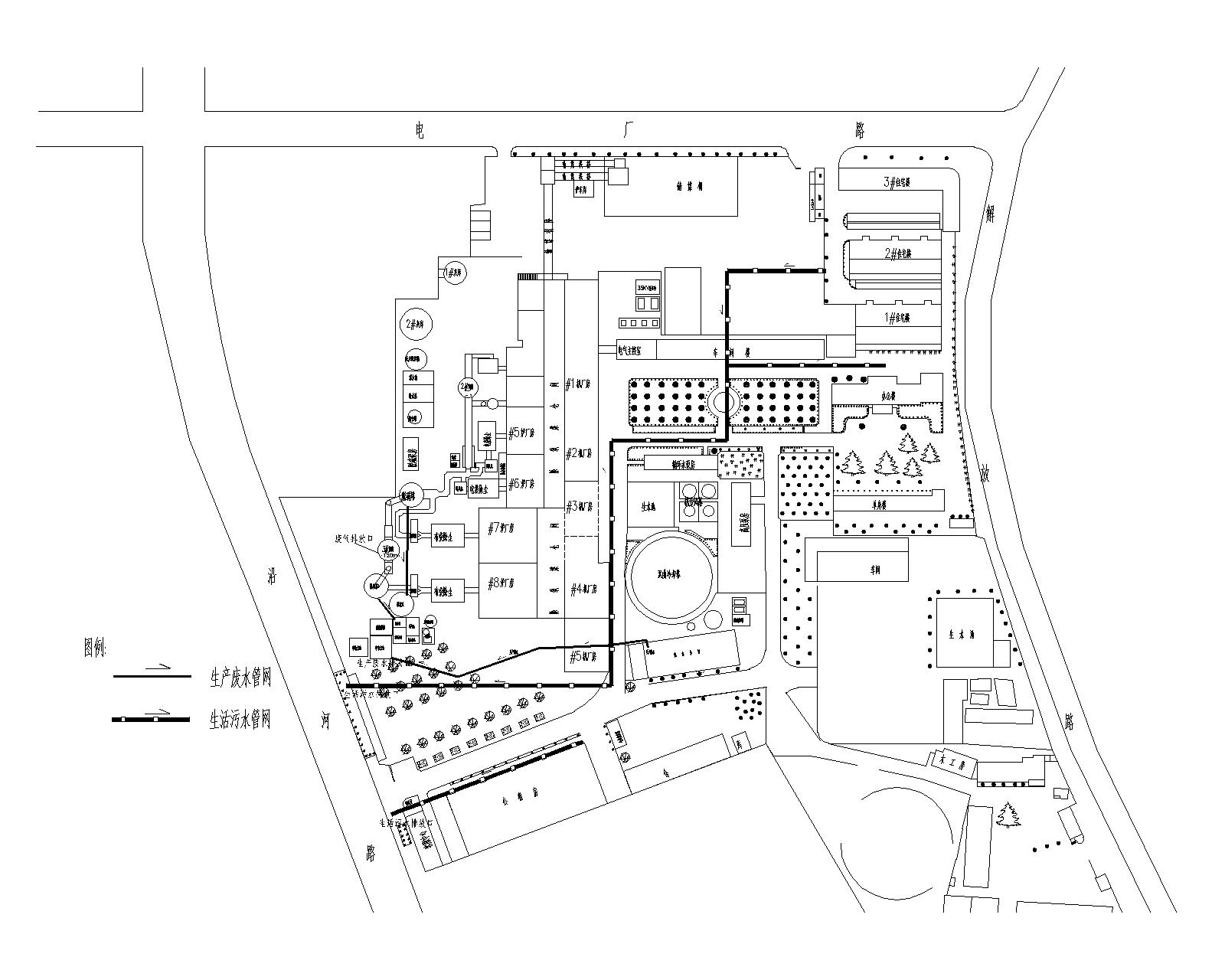 图1.1  厂区平面布置图（二）企业污染治理情况　1、废气治理设施及排放情况　　公司废气来源于锅炉煤燃烧而产生的烟气，为连续有组织地排放。锅炉废气的污染物为烟尘、二氧化硫、氮氧化物，日均产生量为烟尘8.6kg/天，二氧化硫118kg/天，氮氧化物201kg/天，其中烟尘防治措施是采用湿电和布袋除尘工艺的除尘设施；二氧化硫防治措施采用炉外钙钠双碱湿法的脱硫设施；氮氧化物防治措施采用SNCR脱硝技术，降低氮氧化物生成量。废气污染物执行《山东省锅炉大气污染物排放标准(DB37-2374-2018)》和《日照市环境保护局办公室关于提前完成燃煤机组（锅炉）超低排放改造通知（日环办发{2017}14号）》的标准，主要污染物限值烟尘10mg/m3，二氧化硫35 mg/m3，氮氧化物100mg/m3，2020年1月1日后施行SO2≤35mg/Nm³，烟尘≤5mg/Nm³，NOx≤50mg/Nm³。公司目前有2台75t/h（备用）和2台130t/h循环流化床锅炉， 5＃、6＃锅炉废气除尘器设施为布袋除尘+湿电除尘工艺，单台设计处理烟气量：2.3×105Nm3/h ；7＃、8＃锅炉除尘设施为布袋除尘+湿电除尘工艺，单台设计处理烟气量：3.1×105Nm3/h ，在#1、#2脱硫塔后还各布置了一台湿电除尘器，进一步除去烟气中的烟尘，保证除尘效率≥99.87%。废气脱硝采用低氮燃烧+SNCR脱硝工艺，把还原剂（尿素水）喷入炉膛850℃的区域，使还原剂中的NH3与烟气中NOX的进行反应生成N2和H2O。废气脱硫工艺为石灰粉掺烧+碱法喷淋法脱硫。其中#5、6、7锅炉共用一座锅炉吸收塔（#1脱硫塔，4层喷淋,每层喷淋量560m³/h,烟气处理量33.25×104m3）,#8锅炉单用一座锅炉吸收塔（#2脱硫塔，4层喷淋,每层喷淋量500m³/h,烟气处理量29.2×104m3）。脱硫系统主要由烟气系统、SO2吸收系统、吸收剂制备系统、脱硫产物处理系统、电气与控制系统组成。脱硫工艺流程为：来自锅炉的烟气先经过除尘器、引风机后，烟气经烟道从塔底进入脱硫塔。在脱硫塔内布置多层喷嘴。吸收剂通过喷嘴雾化具有良好的气液接触条件，使得烟气中的SO2与喷淋的碱液充分吸收、反应。经脱硫洗涤后的净烟气经过除雾器进行脱水。锅炉废气经脱硝、除尘、脱硫工艺处理后，由120m高烟囱（废气排放口）排入大气。图1.2  废气治污设施流程图废水治理情况公司废水主要来源有生活污水、中和废水、循环冷却废水和脱硫废水，其中生活污水经化粪池简单处理后排入城镇污水管道，进入五莲县北控水务有限公司；中和废水在厂内经中和池中和后排入城镇污水管网，进入五莲县北控水务有限公司；循环冷却废水和脱硫废水经厂内工业废水处理系统和脱硫废水处理系统处理后用于厂内煤场喷洒等，不外排。根据污水处理协议，我公司排入五莲县北控水务有限公司的工业废水和生活污水必须达到COD≤ 300mg/L，SS≤ 100mg/L，氨氮≤30mg/L，PH6.5-9.5，废水温度≤35℃的要求。3、噪声治理情况噪声主要来自各种运行的机、泵，及点停炉和开停机的蒸汽流体噪声。主要采取基础减震、安装消声器、建筑隔音和吸音措施，有效降低厂界噪声对周围环境的影响。二、监测内容按照下表填写。表2.1  有组织废气自行监测内容表备注：按照水污染物排放、大气污染物排放、厂界噪声和周边环境质量分表填写。表2.2  无组织废气自行监测内容表备注：按照水污染物排放、大气污染物排放、厂界噪声和周边环境质量分表填写。表2.3  废水自行监测内容表备注：按照水污染物排放、大气污染物排放、厂界噪声和周边环境质量分表填写。表2.4  噪音自行监测内容表备注：按照水污染物排放、大气污染物排放、厂界噪声和周边环境质量分表填写。三、监测点位示意图图3.1  周边环境平面图四、附件1、企业排污许可证（1）（正本）复印件；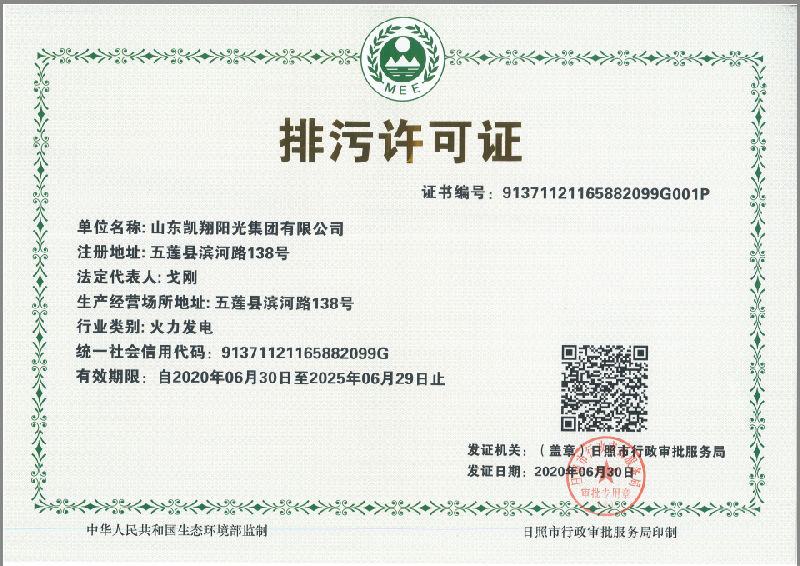 （2）（副本）复印件：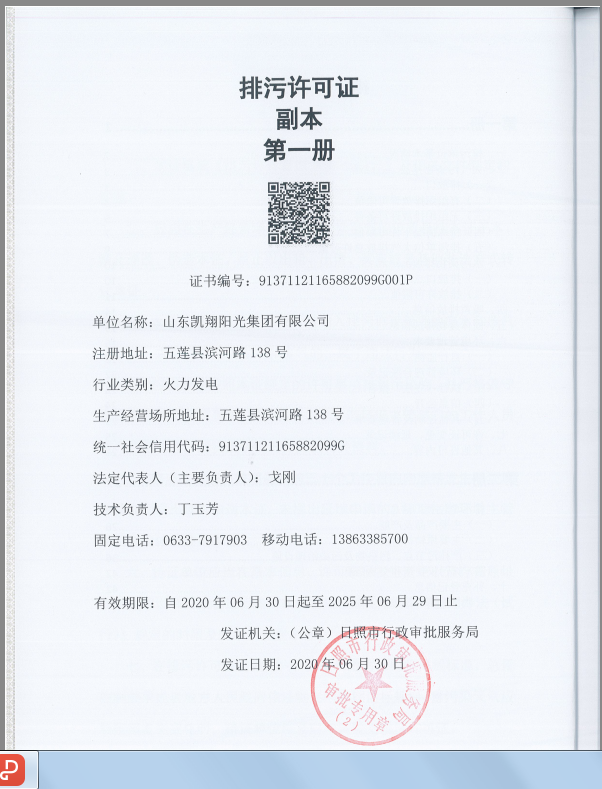 环境影响评价报告书（表）及其批复中有关环境监测内容复印件。（1）环境影响评价报告书中有关环境监测内容：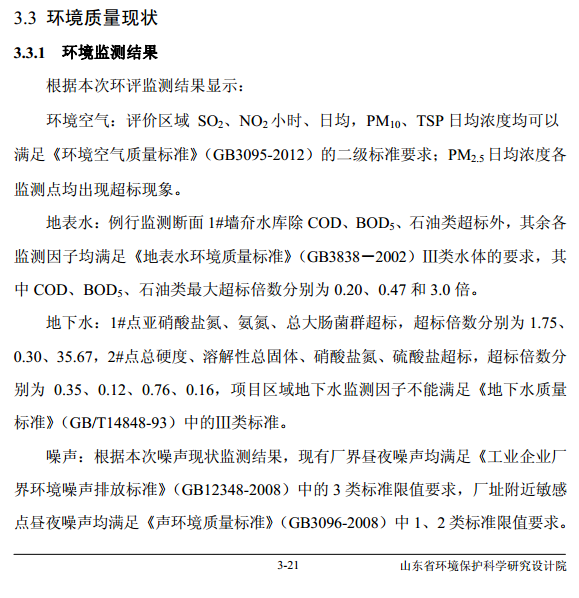 环评批复中有关环境监测内容：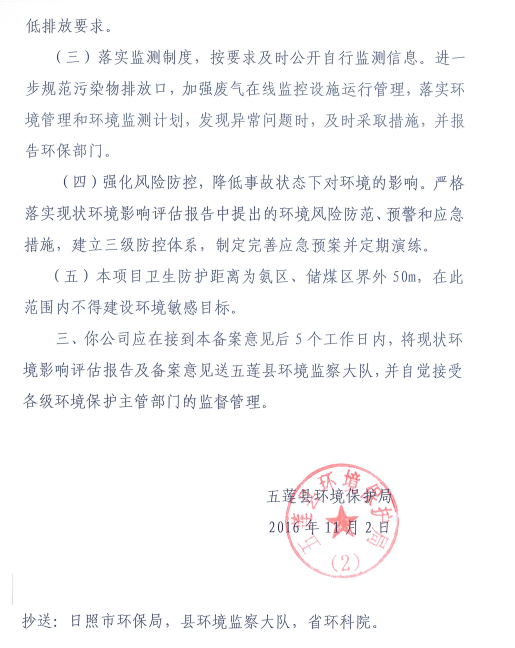 序号项目名称审批部门开工时间建成时间竣工环保验收时间1循环水余热利用日照市环保局2002.22002.122011.11.222二期扩建工程日照市环保局2003.22005.12011.11.223实施集中供热、淘汰四台老式链条炉技术改造日照市环保局2006.112007.122011.11.224锅炉烟气脱硫工程五莲县环保局2006.102008.62008.10.85锅炉烟气脱硝项目五莲县环保局2013.72014.32014.11.116130t/h高温高压锅炉替代两台中温中压锅炉项目五莲县环保局2012.102013.42016.11.2监测项目监测内容监测项目监测内容监测点位监测频次执行排放标准标准限值监测方法分析仪器备注监测指标二氧化硫废气排放口1时/次GB 13223-201135mg/Nm3自动监测中科天融TR-II 监测指标氮氧化物废气排放口1时/次GB 13223-201150mg/Nm3自动监测中科天融TR-II监测指标烟尘废气排放口1时/次GB 13223-20115mg/Nm3自动监测上海北分SBF8900监测指标烟气量废气排放口1时/次GB 13223-2011/自动监测中科天融TR-II监测指标林格曼黑度废气排放口1季/次GB 13223-20111.0手工监测测烟望远镜监测指标汞及其化合物废气排放口1季/次GB 13223-20110.03手工监测AF-640A原子荧光光谱仪监测指标监测指标监测指标污染物排放方式及排放去向污染物排放方式及排放去向排放方式：连续排放　　排放去向：大气排放方式：连续排放　　排放去向：大气排放方式：连续排放　　排放去向：大气排放方式：连续排放　　排放去向：大气排放方式：连续排放　　排放去向：大气排放方式：连续排放　　排放去向：大气排放方式：连续排放　　排放去向：大气监测质量控制措施监测质量控制措施1、监测人员需经过培训，持证上岗；2、监测仪器和设备需检验，校准合格，并在有效检定期内使用。1、监测人员需经过培训，持证上岗；2、监测仪器和设备需检验，校准合格，并在有效检定期内使用。1、监测人员需经过培训，持证上岗；2、监测仪器和设备需检验，校准合格，并在有效检定期内使用。1、监测人员需经过培训，持证上岗；2、监测仪器和设备需检验，校准合格，并在有效检定期内使用。1、监测人员需经过培训，持证上岗；2、监测仪器和设备需检验，校准合格，并在有效检定期内使用。1、监测人员需经过培训，持证上岗；2、监测仪器和设备需检验，校准合格，并在有效检定期内使用。1、监测人员需经过培训，持证上岗；2、监测仪器和设备需检验，校准合格，并在有效检定期内使用。监测结果公开时限监测结果公开时限针对监测项目，依据《国家重点监控企业自行监测及信息公开办法》的要求，自动监测数据实时公布，手工监测数据于每次监测后次日公布。针对监测项目，依据《国家重点监控企业自行监测及信息公开办法》的要求，自动监测数据实时公布，手工监测数据于每次监测后次日公布。针对监测项目，依据《国家重点监控企业自行监测及信息公开办法》的要求，自动监测数据实时公布，手工监测数据于每次监测后次日公布。针对监测项目，依据《国家重点监控企业自行监测及信息公开办法》的要求，自动监测数据实时公布，手工监测数据于每次监测后次日公布。针对监测项目，依据《国家重点监控企业自行监测及信息公开办法》的要求，自动监测数据实时公布，手工监测数据于每次监测后次日公布。针对监测项目，依据《国家重点监控企业自行监测及信息公开办法》的要求，自动监测数据实时公布，手工监测数据于每次监测后次日公布。针对监测项目，依据《国家重点监控企业自行监测及信息公开办法》的要求，自动监测数据实时公布，手工监测数据于每次监测后次日公布。监测项目监测内容监测项目监测内容监测点位监测频次执行排放标准标准限值监测方法分析仪器备注监测指标氨DQW1#上风向1季/次GB 14554-931.5mg/Nm³手工监测UV754N紫外可见光分光光度计监测指标氨DQW2#下风向1季/次GB 14554-931.5mg/Nm³手工监测UV754N紫外可见光分光光度计监测指标氨DQW3#下风向1季/次GB 14554-931.5mg/Nm³手工监测UV754N紫外可见光分光光度计监测指标氨DQW4#下风向1季/次GB 14554-931.5mg/Nm³手工监测UV754N紫外可见光分光光度计监测指标颗粒物DQW1#上风向1季/次GB16297-19961.0mg/Nm³手工监测LE204E电子天平监测指标颗粒物DQW2#下风向1季/次GB16297-19961.0mg/Nm³手工监测LE204E电子天平监测指标颗粒物DQW3#下风向1季/次GB16297-19961.0mg/Nm³手工监测LE204E电子天平监测指标颗粒物DQW4#下风向1季/次GB16297-19961.0mg/Nm³手工监测LE204E电子天平监测指标污染物排放方式及排放去向污染物排放方式及排放去向排放方式：连续排放　　排放去向：大气排放方式：连续排放　　排放去向：大气排放方式：连续排放　　排放去向：大气排放方式：连续排放　　排放去向：大气排放方式：连续排放　　排放去向：大气排放方式：连续排放　　排放去向：大气排放方式：连续排放　　排放去向：大气监测质量控制措施监测质量控制措施1、监测人员需经过培训，持证上岗；2、监测仪器和设备需检验，校准合格，并在有效检定期内使用。1、监测人员需经过培训，持证上岗；2、监测仪器和设备需检验，校准合格，并在有效检定期内使用。1、监测人员需经过培训，持证上岗；2、监测仪器和设备需检验，校准合格，并在有效检定期内使用。1、监测人员需经过培训，持证上岗；2、监测仪器和设备需检验，校准合格，并在有效检定期内使用。1、监测人员需经过培训，持证上岗；2、监测仪器和设备需检验，校准合格，并在有效检定期内使用。1、监测人员需经过培训，持证上岗；2、监测仪器和设备需检验，校准合格，并在有效检定期内使用。1、监测人员需经过培训，持证上岗；2、监测仪器和设备需检验，校准合格，并在有效检定期内使用。监测结果公开时限监测结果公开时限针对监测项目，依据《国家重点监控企业自行监测及信息公开办法》的要求，监测数据于每次监测后次日公布。针对监测项目，依据《国家重点监控企业自行监测及信息公开办法》的要求，监测数据于每次监测后次日公布。针对监测项目，依据《国家重点监控企业自行监测及信息公开办法》的要求，监测数据于每次监测后次日公布。针对监测项目，依据《国家重点监控企业自行监测及信息公开办法》的要求，监测数据于每次监测后次日公布。针对监测项目，依据《国家重点监控企业自行监测及信息公开办法》的要求，监测数据于每次监测后次日公布。针对监测项目，依据《国家重点监控企业自行监测及信息公开办法》的要求，监测数据于每次监测后次日公布。针对监测项目，依据《国家重点监控企业自行监测及信息公开办法》的要求，监测数据于每次监测后次日公布。监测项目监测内容监测项目监测内容监测点位监测频次执行排放标准标准限值（mg/L）监测方法分析仪器备注监测指标pH值废水排放口1月/次GB／T 31962-20156.5-9.5手工监测PH测试仪监测指标氟化物（以F-计）废水排放口1月/次GB／T 31962-201520手工监测ICS600离子色谱仪监测指标动植物油废水排放口1月/次GB／T 31962-2015100手工监测OIL420红外测油仪监测指标化学需氧量废水排放口1月/次GB／T 31962-2015300手工监测滴定管监测指标溶解性总固体废水排放口1月/次GB／T 31962-20151500手工监测LE204E电子天平监测指标悬浮物废水排放口1月/次GB／T 31962-2015100手工监测烘箱监测指标氨氮（H3-N）废水排放口1月/次GB／T 31962-201530手工监测分光光度计监测指标总磷（以P计）废水排放口1月/次GB／T 31962-20158手工监测分光光度计监测指标硫化物废水排放口1月/次GB／T 31962-20151手工监测UV754N紫外可见光分光光度计监测指标石油类废水排放口1月/次GB／T 31962-201515手工监测OIL420红外测油仪监测指标挥发酚废水排放口1月/次GB／T 31962-20151手工监测UV754N紫外可见光分光光度计监测指标流量废水排放口1月/次GB／T 31962-2015/手工监测LS1206B流速仪监测指标pH值车间排放口1月/次GB／T 31962-20156.5-9.5手工监测PH测试仪监测指标总汞车间排放口1月/次GB／T 31962-20150.005手工监测AF-640A原子荧光光谱仪监测指标总砷车间排放口1月/次GB／T 31962-20150.05手工监测AF-640A原子荧光光谱仪监测指标总镉车间排放口1月/次GB／T 31962-20150.3手工监测WFX-120B原子吸收分光光度计监测指标总铅车间排放口1月/次GB／T 31962-20150.5手工监测WFX-120B原子吸收分光光度计监测指标流量车间排放口1月/次GB／T 31962-2015/手工监测LS1206B流速仪污染物排放方式及排放去向污染物排放方式及排放去向排放方式：间断排放　　排放去向：进入城镇污水处理厂排放方式：间断排放　　排放去向：进入城镇污水处理厂排放方式：间断排放　　排放去向：进入城镇污水处理厂排放方式：间断排放　　排放去向：进入城镇污水处理厂排放方式：间断排放　　排放去向：进入城镇污水处理厂排放方式：间断排放　　排放去向：进入城镇污水处理厂排放方式：间断排放　　排放去向：进入城镇污水处理厂监测质量控制措施监测质量控制措施1、监测人员需经过培训，持证上岗；2、监测仪器和设备需检验，校准合格，并在有效检定期内使用。1、监测人员需经过培训，持证上岗；2、监测仪器和设备需检验，校准合格，并在有效检定期内使用。1、监测人员需经过培训，持证上岗；2、监测仪器和设备需检验，校准合格，并在有效检定期内使用。1、监测人员需经过培训，持证上岗；2、监测仪器和设备需检验，校准合格，并在有效检定期内使用。1、监测人员需经过培训，持证上岗；2、监测仪器和设备需检验，校准合格，并在有效检定期内使用。1、监测人员需经过培训，持证上岗；2、监测仪器和设备需检验，校准合格，并在有效检定期内使用。1、监测人员需经过培训，持证上岗；2、监测仪器和设备需检验，校准合格，并在有效检定期内使用。监测结果公开时限监测结果公开时限针对监测项目，依据《国家重点监控企业自行监测及信息公开办法》的要求，完成监测后的次日公布。针对监测项目，依据《国家重点监控企业自行监测及信息公开办法》的要求，完成监测后的次日公布。针对监测项目，依据《国家重点监控企业自行监测及信息公开办法》的要求，完成监测后的次日公布。针对监测项目，依据《国家重点监控企业自行监测及信息公开办法》的要求，完成监测后的次日公布。针对监测项目，依据《国家重点监控企业自行监测及信息公开办法》的要求，完成监测后的次日公布。针对监测项目，依据《国家重点监控企业自行监测及信息公开办法》的要求，完成监测后的次日公布。针对监测项目，依据《国家重点监控企业自行监测及信息公开办法》的要求，完成监测后的次日公布。监测项目监测内容监测项目监测内容监测点位监测频次执行排放标准标准限值监测方法分析仪器备注监测指标噪声东厂界昼夜各1次/季GB12348－2008中3类功能区标准昼间65夜间55声级计法噪声监测仪AWA5680四个厂界各布设一个点监测指标噪声南厂界昼夜各1次/季GB12348－2008中3类功能区标准昼间65夜间55声级计法噪声监测仪AWA5680四个厂界各布设一个点监测指标噪声西厂界昼夜各1次/季GB12348－2008中3类功能区标准昼间65夜间55声级计法噪声监测仪AWA5680四个厂界各布设一个点监测指标噪声北厂界昼夜各1次/季GB12348－2008中3类功能区标准昼间65夜间55声级计法噪声监测仪AWA5680四个厂界各布设一个点监测指标监测指标监测指标监测指标监测指标污染物排放方式及排放去向污染物排放方式及排放去向排放方式：无组织排放  排放去向：周边环境排放方式：无组织排放  排放去向：周边环境排放方式：无组织排放  排放去向：周边环境排放方式：无组织排放  排放去向：周边环境排放方式：无组织排放  排放去向：周边环境排放方式：无组织排放  排放去向：周边环境排放方式：无组织排放  排放去向：周边环境监测质量控制措施监测质量控制措施1、监测人员需经过培训，持证上岗；2、监测仪器和设备需检验，校准合格，并在有效检定期内使用。1、监测人员需经过培训，持证上岗；2、监测仪器和设备需检验，校准合格，并在有效检定期内使用。1、监测人员需经过培训，持证上岗；2、监测仪器和设备需检验，校准合格，并在有效检定期内使用。1、监测人员需经过培训，持证上岗；2、监测仪器和设备需检验，校准合格，并在有效检定期内使用。1、监测人员需经过培训，持证上岗；2、监测仪器和设备需检验，校准合格，并在有效检定期内使用。1、监测人员需经过培训，持证上岗；2、监测仪器和设备需检验，校准合格，并在有效检定期内使用。1、监测人员需经过培训，持证上岗；2、监测仪器和设备需检验，校准合格，并在有效检定期内使用。监测结果公开时限监测结果公开时限针对监测项目，依据《国家重点监控企业自行监测及信息公开办法》的要求，完成监测后次日公布。针对监测项目，依据《国家重点监控企业自行监测及信息公开办法》的要求，完成监测后次日公布。针对监测项目，依据《国家重点监控企业自行监测及信息公开办法》的要求，完成监测后次日公布。针对监测项目，依据《国家重点监控企业自行监测及信息公开办法》的要求，完成监测后次日公布。针对监测项目，依据《国家重点监控企业自行监测及信息公开办法》的要求，完成监测后次日公布。针对监测项目，依据《国家重点监控企业自行监测及信息公开办法》的要求，完成监测后次日公布。针对监测项目，依据《国家重点监控企业自行监测及信息公开办法》的要求，完成监测后次日公布。